JUNE 2023, MEETING SCHEDULE FOR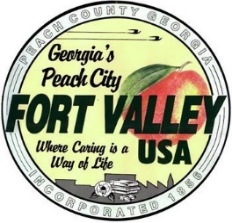 MAYOR AND COUNCILCITY OF FORT VALLEY, GEORGIA*NOTICECommittee Meetings will begin at 9:00 am, the meetings will continue in consecutive order, and break at 12-noon if needed for 1-hour and resume at 1-pm. DATECOMMITTEE/MEETING DESCRIPTIONTIME6/8/2023THURSDAYPOLICE DEPARTMENT COMMITTEE MEETINGJoin Zoom Meeting 
https://us06web.zoom.us/j/84975319744 Meeting ID: 849 7531 97449:00 AM6/8/2023THURSDAYFIRE DEPARTMENT COMMITTEE MEETINGJoin Zoom Meeting 
https://us06web.zoom.us/j/84975319744 Meeting ID: 849 7531 97446/8/2023THURSDAYPUBLIC WORKS COMMITTEE MEETING Join Zoom Meeting 
https://us06web.zoom.us/j/84975319744 Meeting ID: 849 7531 97446/8/2023THURSDAYECONOMIC DEVELOPMENT COMMITTEE MEETINGJoin Zoom Meeting 
https://us06web.zoom.us/j/84975319744 Meeting ID: 849 7531 97446/8/2023THURSDAYFINANCE COMMITTEE MEETINGJoin Zoom Meeting 
https://us06web.zoom.us/j/84975319744 Meeting ID: 849 7531 9744  6/8/2023THURSDAYADMINISTRATION/PERSONNEL COMMITTEE MEETINGJoin Zoom Meeting 
https://us06web.zoom.us/j/84975319744 Meeting ID: 849 7531 974406/13/2023TUESDAYWORK SESSION MEETINGJoin Zoom Meeting 
https://us06web.zoom.us/j/89160345540 Meeting ID: 891 6034 55406:00 PM06/15/2023THURSDAYREGULAR PUBLIC MEETINGJoin Zoom Meeting 
https://us06web.zoom.us/j/81704206391 Meeting ID: 817 0420 63916:30 PMNOTICE:DEADLINE FOR REQUESTS TO ADDRESSMAYOR & COUNCIL IS JUNE 9, 202312:00 NOON